Інформаційний моніторинг проведеної роботи відділами контролю в сфері насінництва та розсадництва терорганів Держпродспоживслужби за період 09.11 - 13.11.2020 р.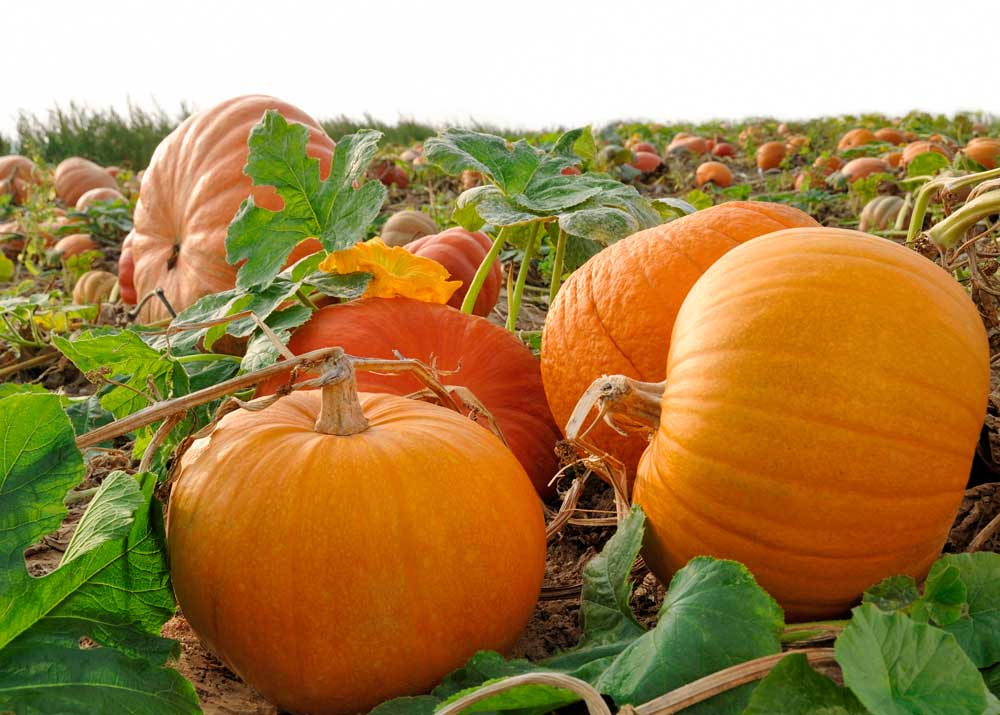 Відділами контролю в сфері насінництва та розсадництва управлінь фітосанітарної безпеки терорганів Держпродспоживслужби проведена роз’яснювальна робота за допомогою засобів електронних комунікацій серед   262 суб’єктів господарювання, сільськогосподарських виробників, реалізаторів насіння та споживачів, підготовлено та розміщено 10 статей, які опубліковані на офіційних веб-сайтах, 2 статі в печатних ЗМІ.Відділами контролю в сфері насінництва та розсадництва надавалась методична та консультативно-роз’яснювальна робота щодо зберігання насіння, проводилось роз’яснення щодо відбору середніх проб насіння ярих культур для визначення посівних якостей, ведення насінницької документації, в яких лабораторіях можна якісно перевірити насіння та садивний матеріал, а також надавалися рекомендації щодо вимог до придбання якісного сертифікованого насіння та садивного матеріалу.В ході проведеної роз’яснювальної роботи акцентували увагу щодо запобігання поширення контрафактного насіння при здійсненні реалізації та зберігання насіння та садивного матеріалу. Здійснення реалізації  проводиться за наявності  супровідних документів, що засвідчують якість насіння, а саме «Довідки про сортові і посівні якості насіння» в якій міститься така інформація: назва підприємства, адреса де придбано насіння, культура, сорт/гібрид, рік врожаю, номер партії, схожість, чистота, вологість, походження насіння, термін дії сертифікату, на основі якого здійснювалась перевірка посівних якостей насіння. За умови, коли насіння власного виробництва, дані про партію вказуються у «Сертифікаті», що засвідчує його посівні якості. Ці документи, повинні зберігатись за місцем торгівлі протягом строку чинності документів за результатами аналізу щодо посівних якостей та пред’являтися за вимогою. Використання і реалізація насіння, яке не забезпечене супровідними документами про їх походження та якість – забороняється. Згідно із ст. 22 Закону України «Про насіння і садивний матеріал» у разі порушення гарантій суб’єкт насінництва та розсадництва несе відповідальність згідно із законом.Протягом звітного періоду проведено 8 позапланових заходів:У Вінницькій області проведено 1 позапланову перевірку суб’єкта господарювання за його заявою (СТОВ «Писарівка», с. Писарівка, Ямпільського району). Було перевірено дотримання вимог законодавства у сфері біологічної та генетичної безпеки щодо сільськогосподарських рослин під час створення, дослідження та практичного використання ГМО у відкритих системах на предмет використання сортів сільськогосподарських рослин, створених на основі ГМО, відібрано 4 проби зерна, яке знаходилось в складах зазначеного підприємства. Проби передано до Вінницької регіональної державної лабораторії Держпродспоживслужби. За результатами проведеного аналізування видано експертні висновки щодо відсутності ГМО в зразках продукції, які вирощуються суб’єктами господарювання. Проведено відеофіксацію заходу, складено відповідний акт, надано консультації та роз’яснення щодо дотримання суб’єктами господарювання вимог чинного законодавства в сфері насінництва та розсадництва, охорони прав на сорти рослин, ГМО у відкритих системах Проводиться внесення інформації до Інтегрованої автоматизованої системи планування заходів державного нагляду (контролю).	у Житомирській області 5 позапланових перевірок  суб’єктів господарювання за їхніми заявами СТОВ «Агрокомплекс 98», Радомишльського району, с. Веприн; ФГ «Межирічка» Радомишльського району, с .Межирічка; ТОВ «Статус Агро» Радомишльського району, с. Веприн; ДП «ЦСЕНСМ» Київська філія; ТОВ «Селена +» Андрушівського району с. Зарубанці.Було перевірено дотримання вимог законодавства у сфері біологічної та генетичної безпеки щодо сільськогосподарських рослин під час створення, дослідження та практичного використання ГМО у відкритих системах на предмет використання сортів сільськогосподарських рослин, створених на основі ГМО, відібрано 27 проб зерна яке знаходилось в складах зазначених підприємств. Проби передано до Центральної випробувальної державної лабораторії Держпродспоживслужби, м. Київ де відповідно експертних висновків №004404 м/20, №004405 м/20, №004406 м/20, №004407 та №004408 м/20 від 10.11.2020р. у зразках генетично модифікованих організмів не виявлено, відповідає ДСТУ4964:2008.У Луганській області проведено 2 позапланових заходи за зверненням суб’єкта господарювання в сфері насінництва та розсадництва та у сфері охорони прав на сорти рослин в ФОП Соломенцев С.П. м. Кремінна. В ході проведення перевірки з питань додержанням вимог щодо ведення та зберігання насінницької документації порушень не виявлено. Під час здійснення перевірки в сфері охорони прав на сорти рослин встановлено порушення, щодо ведення первинного насінництва сорту, складено уніфікований акт та виписано припис про усунення порушення. Проведено відеофіксацію заходу та включено до автоматизованої системи ІАС.	Головними управліннями Держпродспоживслужби Закарпатської Львівської, областей проведено наради щодо заходів із запобігання поширення, розповсюдження, попередження випадків використання незареєстрованих генетично модифікованих організмів у відкритих системах.